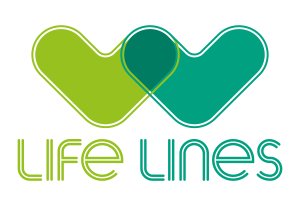 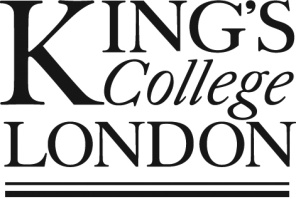 INFORMATION SHEET FOR PARTICIPANTSTitle of projectSurvey of Digital Interventions to Support Families of Adult Intensive Care Patients KCL Ethical clearance reference number:  The project We would like to invite you to participate in this brief survey to undertstand how digital technologies (such as virtual visiting) are currently used to support families of patients in UK ICUs. We also want to understand and how digital support is perceived by the staff using it. Survey results will inform future research into the acceptability and feasibility of implementing a digitial support package for families of adult ICU patients. You are being invited to participate in this project because you currently work on an ICU in the UK. Participation includes completing a survey via SurveyMonkey which takes approximately 5 minutes. There is no follow up.Participation in the survey is voluntary and anonymous. We will not share your details with any third parties.Please contact us if you have any questions at: LifeLines@kcl.ac.uk. Thank you Professor Louise Rose and Sian Saha. 